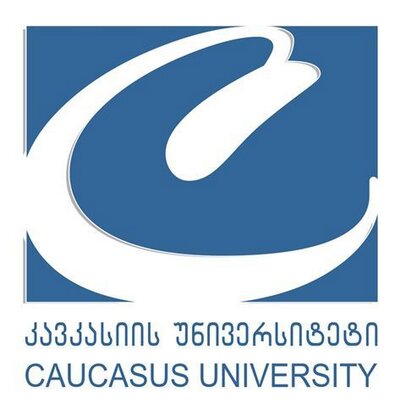              International Students’ Scientific ConferenceCaucasus University                    2016                                                                     Tbilisi Georgia                                                     Form for Student's Personal information           Please, fill this form submit it at Scientific Department of                 Caucasus University  Name:   Surname:  Title of the article:  Name of the section:  Name of the University:  	Faculty:Specialty: Course: Address:Telephone number:          E-mail address:                   Name of the instructor, scientific degree:Have you ever participated in Students‟ Scientific Conference?      International Students’ Scientific ConferenceTitle of your articleYour nameYour universityTitle of your article                                                             AbstractYour nameYour UniversityStudent of the …………. year of the faculty of ……………..Instructor: ABSTRACT TEXTReference List: Author/AuthorsSingle Author Last name first, followed by author initials.Berndt, T. J. (2002). Friendship quality and social development. Current Directions in Psychological Science, 11, 7-10.Two AuthorsList by their last names and initials. Use the ampersand instead of "and."Wegener, D. T., & Petty, R. E. (1994). Mood management across affective states: The hedonic contingency hypothesis. Journal of Personality and Social Psychology, 66, 1034-1048.Three to Seven AuthorsList by last names and initials; commas separate author names, while the last author name is preceded again by ampersand.Kernis, M. H., Cornell, D. P., Sun, C. R., Berry, A., Harlow, T., & Bach, J. S. (1993). There's more to self-esteem than whether it is high or low: The importance of stability of self-esteem. Journal of Personality and Social Psychology, 65, 1190-1204.More Than Seven AuthorsList by last names and initials; commas separate author names. After the sixth author's name, use an ellipses in place of the author names. Then provide the final author name. There should be no more than seven names. Miller, F. H., Choi, M. J., Angeli, L. L., Harland, A. A., Stamos, J. A., Thomas, S. T., . . . Rubin, L. H. (2009). Web site usability for the blind and low-vision user. Technical    Communication, 57, 323-335.Organization as AuthorAmerican Psychological Association. (2003).Unknown AuthorMerriam-Webster's collegiate dictionary (10th ed.).(1993). Springfield, MA: Merriam-Webster.NOTE: When your essay includes parenthetical citations of sources with no author named, use a shortened version of the source's title instead of an author's name. Use quotation marks and italics as appropriate. For example, parenthetical citations of the source above would appear as follows: (Merriam-Webster's, 1993).Two or More Works by the Same AuthorUse the author's name for all entries and list the entries by the year (earliest comes first).Berndt, T. J. (1981).Berndt, T. J. (1999).When an author appears both as a sole author and, in another citation, as the first author of a group, list the one-author entries first.Berndt, T. J. (1999). Friends' influence on students' adjustment to school. Educational Psychologist, 34, 15-28.Berndt, T. J., & Keefe, K. (1995). Friends' influence on adolescents' adjustment to school. Child Development, 66, 1312-1329.References that have the same first author and different second and/or third authors are arranged alphabetically by the last name of the second author, or the last name of the third if the first and second authors are the sameTable and GraphExample for filling the schedule:Market penetration by insurance companies (2012)Table 1    G. Example for accomplishing the scheme:Market penetration by insurance companies                                 Pie Graph 1#Insurance CompaniesTotal raised bonus(GEL)Performance of market penetration (%)1‘ Aldagi ~8,391,11733.22‘ ImediL~5,835,02823.1